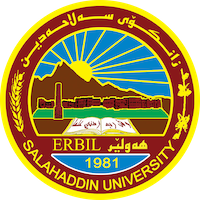 Academic Curriculum Vitae 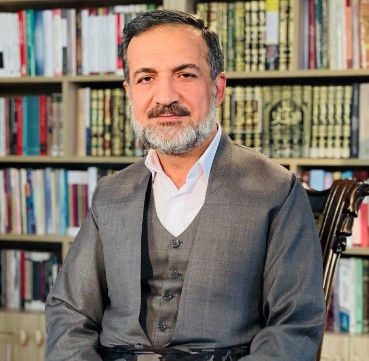 Personal Information: Full Name: إبراهيم احمد سليمانAcademic Title:پرۆفیسۆری یاریده‌ده‌ر Email: (university email): Ibrahim Sulayman@Ibrahim.Sulayman	Mobile:07504314003Education:State all educations accomplishedبكالوريوس له‌ زانسته‌ ئيسلامييه‌كان/ به‌شى شه‌ريعه‌ زاكۆی دهۆك ساڵى 1996-1997زماسته‌ر له‌ الفقه الإسلامی زانكۆی الإمام الریاض – السعودیه‌ له‌  ساڵى 2005زدكتورا له‌ الفقه الإسلامی المقارن- به‌شی له‌  ساڵى 2022-2023 Employment:State employment starting from first employmentيه‌كه‌م دامه‌زراندن له‌ كۆلێژى زانسته‌ئيسلامييه‌كان له‌ ساڵى 2009ز به‌شی بنه‌ماكانی ئایین، بۆ ماوه‌ی 6 ساڵ وه‌ك به‌ڕێوه‌به‌ری دڵنیایی جۆری كۆلیژ و ئه‌ندتمی لیژنه‌ی باڵای دڵنیایی جۆری زانكۆی سه‌لاحه‌ددین كارمكرددوه‌.Qualifications Teaching qualifications	به‌شداریم كردووه‌ له‌ خولی ڕیگاكانی وانه‌ ووتنه‌وه‌ له‌ زانكۆی سه‌لاحه‌ددین..Teaching experience:State all teaching courses you delivered, stating undergraduate or post graduateCourses, trainings, lab supervision, etc.,وانه‌ ووتنه‌وه‌ له‌ كۆلێژ، ئه‌م وانانه‌ی خواره‌وه‌:فقه الشافعی (العبادات، المعاملات المالیه‌، اڵحوال الشخصیة).الفقه المقارن.قضايا فقهية معاصرة.الاقتصاد الإسلامي.أحاديث الأحكام.الأخلاق والتصوف.منهج البحث العلمي.Research and publicationsState all researches, publication you made.Conferences and courses attendedGive details of any conferences you have attended, and those at which you have presented delivered poster presentations.له‌ ساڵی 2014 به‌شداریم كردووه‌ له‌ كۆنفرانسی سعیدی نورسی به‌ بێ توێژینه‌وه‌.له‌ساڵی 2014 به‌شداریم كردووه‌ له‌ كۆنفرانس نێوده‌وڵه‌تی زانكۆی سه‌لاحه‌ددین به‌ ناونیشانی (پایه‌كانی ئاشته‌وای كۆمه‌ڵایه‌تی) . وه‌ك ڕێكخه‌ر وبه‌شدار بوو.له‌ ساڵی 2015 به‌شداریم كردووه‌ له‌ كۆنفرانسی وه‌زاره‌تی ئه‌وقاف وكاورباری ئاینی. به‌ بێ توێژینه‌وه‌.كۆنفرانسی زه‌ڵمی واجتهاده‌كانی 2019..كۆنفرانسی إشارات علمیّه‌ فی القرێن الكریم والسّنّه‌ النّبویّه‌ 2019.به‌شداری كردنم له‌ وورك شوپێك له‌ ووڵاتى توركیا 2018سپمیوزیومى شكۆى خێزان (1) به‌ تویّژنه‌وه‌ 2019سپمیوزیومى پێغه‌مبه‌ر و یادى له‌ دایك بوونى له‌ دیدى زانایان وشاعیران له‌ ساڵى 2021سپمیوزیومى فه‌توا ولێكه‌وته‌كانى 2022.سپمیوزیومى یادى له‌ دایك بوونى پێغه‌مبه‌ر صلى الله علیه‌ وسلم له‌ ساڵى 2022 .سپمیوزیومى نسیم 2022 بة توێژینه‌وه‌..Funding and academic awards List any bursaries, scholarships, travel grants or other sources of funding that you were awarded for research projects or to attend meetings or conferences.Professional memberships List any membership you hold of any professional body or learned society relevant to your research or other life activities.به‌رپرسی دڵنیایی جۆری كۆلیژ ساڵه‌كانی 2010-2015زئه‌ندامی لێژنه‌ی تاقیكردنه‌وه‌ بۆ زیاتر له‌ 4 ساڵ.ئه‌ندامی لیژنه‌ی زانستی به‌شه‌كانی بنه‌ماكانی ئایین + په‌روه‌رده‌ی ئایینی + شه‌ریعه‌